Prof. dr. sc. Boško Barac (1930 – 2020)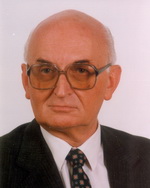 Boško Barac rođen je u Zagrebu 11. rujna 1930. Završio je Klasičnu gimnaziju u Zagrebu 1949. god. Diplomirao je 1956. god. na Medicinskom fakultetu Sveučilišta u Zagrebu. Nakon specijalističkog ispita iz neuropsihijatrije bavi se neurologijom, izabravši ovaj dio tadašnje zajedničke discipline kao glavni sadržaj svog liječničkog poziva i znanstvenog interesa. Prof. Barac se bavio raznim područjima praktične neurologije, radeći na odjelima Neurološke klinike Medicinskog fakulteta u Zagrebu. Stekao je značajno iskustvo u kliničkoj neurofiziologiji središnjeg živčanog sustava, te je, pored rutinske EEG dijagnostike, uveo sa suradnicima računalske metode analize i prikaza EEG krivulja, specifičnih aktivacijskih metoda u kliničko istraživanje vestibularnih funkcija i njihovih poremećaja, te metode evociranih potencijala za kliničku praksu. Doktorat znanosti stekao je na Sveučilištu u Zagrebu 1965. obranom disertacije “Utjecaj kalorične i rotatorne vestibularne stimulacije na EEG epileptičara”, koju je započeo 1963, a dovršio tijekom rada na Sveučilišnoj bolnici u Uppsali 1964-1965.Potaknuo je organizaciju prvog kliničkog odjela intenzivne njege za neurološke bolesnike 1968. god., te je bio prvi rukovoditelj novosnovane Jedinice neurološke intenzivne njege u Hrvatskoj (1971), u okviru koje je ustanovljen suvremeni Kliničko-neurofiziološki laboratorij za računalsku obradu neurofizioloških podataka i senzomotornih funkcija.Početak razvoja biomedicinske elektronike u Hrvatskoj započinje razvojem i proizvodnjom elektroencefalografa i kasnije nistagmografa, reografa i miografa u Institutu za elektroprivredu u Zagrebu, Laboratoriju za elektroniku pod vodstvom ing. Ante Šantića (sada prof. ) sa suradnicima (ing. Miroslav Kolaj i dr.) još 1958. god. Ing. Kolaj kasnije prelazi kod prof. Barca na Neurološku kliniku. S medicinske strane tu su od samih početaka sudjelovali prof. Sergije Dogan i doc. Franjo Hajnšek, a nešto kasnije im se pridružuje dr. Boško Barac i dr. Petar Baturić, koji su značajno pripomogli proizvodnji i primjeni dijagnostičkih aparata kliničke neurofiziologije (EEG uređaja, nistagmografa, miografa i dr.) i time omogućili brz razvoj i široku primjenu metoda kliničke neurofiziologije u Hrvatskoj i susjednim republikama bivše Jugoslavije, kao i stručnu i znanstvenu suradnju sa zemljama Europe i SAD. Ova suradnja kasnije se proširuje i na Elektrotehnički fakultet, gdje se dolaskom prof. A. Šantića godine 1970 započela nastava iz Biomedicinske elektronike te osnovan Laboratorij za biomedicinsku tehniku.Prof. Barac pokazao je poseban smisao za primjenu tehničkih dostignuća u području neurologije. Posebno je bila značajna njegova inicijativa sustavne timske suradnje neurologa i stručnjaka medicinske elektronike. Uvođenje inženjera elektronike Velimira Išguma na Projekt s NIH (National Institutes of Health, Bethesda, SAD), nastavlja se nakon obrane njegova magisterija i doktorata kao trajna veza Neurološke klinike na Rebru i zagrebačkog Elektrotehničkog fakulteta. U spomenutom laboratoriju izradili su svoje diplomske, magistarske i doktorske radove mnogi medicinari i inženjeri, šireći koncepciju interdisciplinarne suradnje kao uvjeta za suvremenu medicinu, posebno neurološku znanost i praksu. Prof. Barac, kao kasnije i njegov suradnik, dr. sc. inž. Išgum, su uz sudjelovanje u poslijediplomskoj nastavi na Medicinskom fakultetu bili i voditelji odgovarajućeg kolegija na ETF-u.Publicirao je preko 200 znanstvenih radova, 90 sažetaka s kongresa i simpozija, 40 poglavlja i naslova u knjigama, udžbenicima i monografijama, te objavio 9 monografija, knjiga i udžbenika, uz opsežan urednički rad (zbornici s kongresa i simpozija).Objavljeni radovi odražavaju njegov profesionalni interes i aktivnosti, pokrivajući široko područje tema u neurologiji i kliničkoj neurofiziologiji: probleme dijagnostike, terapije, prevencije i rehabilitacije cerebrovaskularnih bolesti, tumora središnjeg živčanog sustava, multiple skleroze, posljedica moždane traume, epilepsija, razvojne i dječje neurologije, vrednovanje radne sposobnosti neuroloških pacijenata, primjene suvremenih računalskih metoda u kliničkoj neurofiziologiji, problema kliničkih vestibularnih funkcija i njihovih kliničkih neurofizioloških parametara, intenzivne neurologije – posebno u vezi s liječenjem cerebrovaskularnih bolesti, neurogerijatrije, neurologije ponašanja, problema neurološke rehabilitacije, organizacije neurologije u Hrvatskoj i u svijetu, itd. Dugogodišnji je suradnik Hrvatskog leksikografskog zavoda “Miroslav Krleža”: Dopunskih svezaka Medicinske enciklopedije, Medicinskog leksikona, Osmojezičnog rječnika medicinskog nazivlja, Hrvatske enciklopedije.Prof. Barac ima značajno iskustvo u međunarodnim znanstvenim aktivnostima, sudjelujući u razmjeni hrvatskih stručnjaka sa susjednim zemljama, osobito Slovenijom, kao i sa stručnjacima SAD-a, UK, Austrije i Njemačke. Član je brojnih domaćih i inozemnih stručnih i znanstvenih udruga, među ostalima: Akademije medicinskih znanosti Hrvatske, Hrvatskog liječničkoga zbora (u kojem je začasni član od 2014. godine), Američke akademije za neurologiju (počasni dopisni član), Američke neurološke udruge, Jugo-istočnog europskog društva za neurologiju i psihijatriju, Svjetske federacije za neurologiju. Dobio je značajna domaća i međunarodna priznanja. Dugogodišnji je član Hrvatskog društva umirovljenih liječnika HLZ-a, u kojem je izabran za začasnog člana.Svojim ukupnim djelovanjem, prof. dr. sc. Boško Barac zauzeo je značajno mjesto u hrvatskoj znanosti, a zalaganjem za interdisciplinarni pristup u rješavanju problema suvremene medicine, značajno je doprinio razvoju biomedicinske tehnike u Hrvatskoj. Skupština Hrvatskog društva za medicinsku i biološku tehniku izabrala je profesora Boška Barca za počasnog člana 2001. godine.